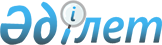 Нұр-Сұлтан қаласы мәслихатының кейбір шешімдерінің күші жойылды деп тану туралыНұр-Сұлтан қаласы мәслихатының 2022 жылғы 25 мамырдағы № 179/25-VII шешімі. Қазақстан Республикасының Әділет министрлігінде 2022 жылғы 31 мамырда № 28286 болып тіркелді
      Қазақстан Республикасының "Құқықтық актілер туралы" Заңының 27-бабына сәйкес, Нұр-Сұлтан қаласының мәслихаты ШЕШТІ:
      1. Нұр-Сұлтан қаласы мәслихатының кейбір шешімдерінің күші жойылды деп танылсын: 
      1) "Нұр-Сұлтан қаласы мәслихатының аппараты" мемлекеттік мекемесінің "Б" корпусы мемлекеттік әкімшілік қызметшілерінің қызметін бағалау әдістемесін бекіту туралы" 2018 жылғы 29 наурыздағы № 247/30-VI (Нормативтік құқықтық актілерді мемлекеттік тіркеу тізілімінде № 1170 болып тіркелген) шешімі;
      2) "Астана қаласы мәслихатының аппараты" мемлекеттік мекемесінің "Б" корпусы мемлекеттік әкімшілік қызметшілерінің қызметін бағалау әдістемесін бекіту туралы" Астана қаласы мәслихатының 2018 жылғы 29 наурыздағы № 247/30-VI шешіміне өзгерістер енгізу туралы" 2019 жылғы 26 қыркүйектегі № 433/55-VI (Нормативтік құқықтық актілерді мемлекеттік тіркеу тізілімінде № 1248 болып тіркелген) шешімі.
      2. Осы шешім алғашқы ресми жарияланған күнінен кейін күнтізбелік он күн өткен соң қолданысқа енгізіледі.
					© 2012. Қазақстан Республикасы Әділет министрлігінің «Қазақстан Республикасының Заңнама және құқықтық ақпарат институты» ШЖҚ РМК
				
                   Нұр-Сұлтан қаласы              мәслихатның хатшысы 

Е. Каналимов
